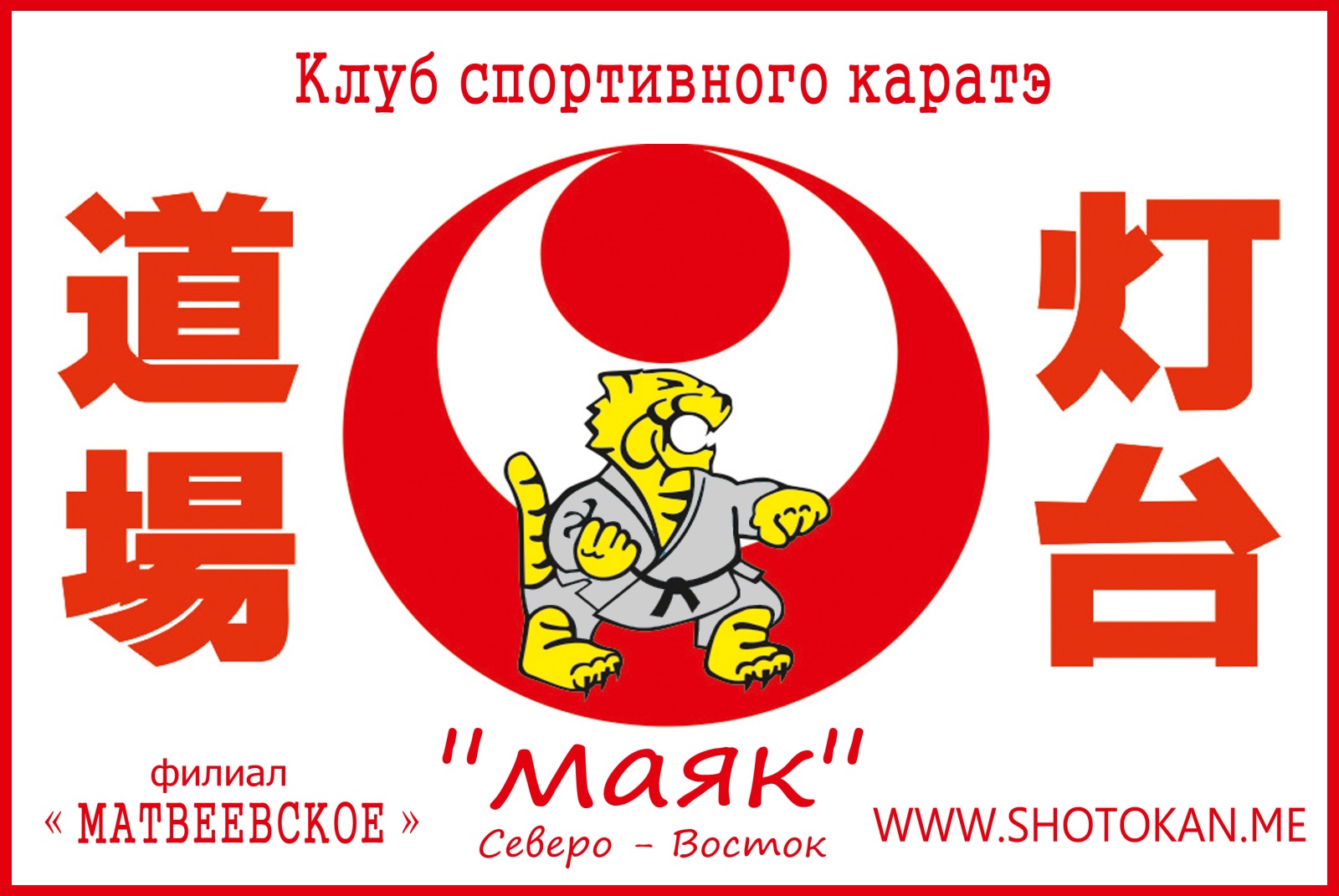                                        Турнир по каратэ для начинающихпо версии Всемирной Федерации Каратэ-До Шотокан (WSKF)« Начало Пути »Согласовано                 Директор ГБОУ Школа № 814                                                                              Главный тренер филиала « Матвеевское»      ____________________    Иванцов М. Н.                                                                       ____________________    Бычков Н. А.                                                                                               Москва 20141. Организаторы:-ГБОУ ШКОЛА 814-Клуб Спортивного Каратэ «МАЯК-Северо-Восток»Руководитель организационного комитета: Руководитель филиала «Матвеевское» КСК «МАЯК-Северо-Восток» Бычков Николай Анатольевич. Судейский состав  соревнований•	Главный судья соревнований:  Бычков Н.А•	Главный секретарь соревнований: Орлова Дина 2. Цели и задачи:Основной целью соревнований является популяризация каратэ, как средство духовного, физического и нравственного развития молодежи в России. Более широкое вовлечение детей и молодежи в систематическое занятие спортом.Повышение спортивного мастерства занимающихся и их морально-волевых качеств. Налаживания и улучшения отношений между спортсменами и клубами России.Повышение квалификации судейского корпуса.Пропаганда здорового образа жизни среди учащихся общеобразовательных школ.3.Регулирующие документы и  место проведения.Соревнование будет проходить по адресу:Г.Москва , ул. Матвеевская д 34/2	 Средняя общеобразовательная школа № 914	      Проезд : Метро Славянский Бульвар, последний вагон из центра . Выход к Можайскому шоссе , по подземному переходу до светофора. Маршрутка № 629М , №474 Остановка «ул.Матвеевская д 26».  4. Время проведения:- Начало соревнований  2 ноября 2014 года в  12:00.С сеткой  выступлений можно будет ознакомиться на стенде возле мандатной комиссии.К участию в соревнованиях могут быть допущены спортсмены:- указанные в официальной заявке; Приложение N 2- имеющие отметку о допуске на заявке (заявляющей спортсмена организации);- документ, удостоверяющий личность ( оригинал свидетельства орождении);- документ, подтверждающий стилевую и спортивную квалификацию;- документ о страховании здоровья; - Имеющих заявление родителей о разрешении на участие в соревнованиях в указанной форме. Приложение N1Все участники должны иметь экипировку и средства индивидуальной защиты.- каратэги белого цвета;- накладки белого цвета на кисть;- капа /обязательно /;- защита паха для мальчиков и защита груди для девушек /желательно/-тапочкиК участию в соревнованиях могут быть допущены судьи:Судьи должны иметь форму согласно правилам (WSKF):- серые или  синие брюки;- белую рубашку с длинным рукавом;- форменный или темный однотонный галстук;- свисток.Каждая команда от 10 человек должна представить одного судью.Штраф за отсутствие судьи определен в размере 1000 рублей.•	Место работы комиссии по допуску к соревнованиям, осуществляется по месту проведения соревнования. •	Начало комиссии с 11:45 •	Предварительные заявки принимаются до  26 октября 2014•	Корректировочные заявки принимаются до  29 октября 2014ПО ИСТЕЧЕНИИ СРОКА ПОДАЧИ ЗАЯВОК ИЗМЕНЕНИЯ В СПИСКИ УЧАСТНИКОВ НЕ ВНОСЯТСЯ!Предварительные заявки на участие в соревнованиях установленной формы должны быть переданы в Оргкомитет соревнований в электронном виде на электронный адрес:      bn1964@ro.ru В заявке должны быть указаны: •	Полное название участвующей организации•	ФИО спортсмена•	Возраст спортсмена•	ФИО тренера•	ФИО официального представителя команды-участницы•	ФИО судьи командированного от команды участницы•	Подтверждение заявки можно получить по телефонам: 8(916) 991 – 98 – 956. Обеспечение безопасности участников и зрителей.Cлужбой безопасности Общеобразовательной школы № 9145 Программа соревнований.- Программа выступления в категории индивидуальное ката,Категория  проводится  по правилам WSKF:Предварительные выступления проводятся по флажковой системе с выбыванием проигравшего спортсмена. Финальные выступления оцениваются по бальной системе.- Программа выступления в категории индивидуальное кумите: Шобу - иппон Категория  проводится  по правилам WSKF:Поединок останавливается при выполнении технического действия одним из спортсменов.  Технические действия оцениваются по системе вазаари и иппон. При выполнении технических действий два вазаари или один иппон до окончания основного времени поединка, поединок заканчивается досрочно.- Финальный поединок проводится по правилам: Шобу - санбон Программа выступлений к категории Фокуго.Поединки проходят по ката и кумитэ. Ката оцениваются по флажковой системе. Победивший спортсмен в ката имеет преимущество в кумитэ в один балл. Кумитэ проводится по правилам Шобу – санбон.6. Награждение победителей и условия подведения итоговИтоги подводятся по результатам соревнований. Результаты соревнований согласовываются с судейской комиссией и представителями команд участников. Награждение производится по окончанию соревнований.Победитель награждается кубком, дипломом и медалью. Призеры, дипломами и медалями. Третьих мест ДВА.7. Финансирование:Все финансовые расходы, связанные с приобретением кубков медалей и прочей атрибутики, а так же оплата работы судей-берет на себя организатор соревнований. Благотворительный взнос за участие в соревнованиях определен в размере: 500 руб за выступление одной категории, 1000 рублей за выступление в двух категориях, 1300 рублей за выступление в трех категориях- В случае неудовлетворительной работы судей командирующая организация вправе подать протест, который подается в письменном виде, представителем команды на имя главного судьи, сразу после выступления спортсмена, до начала выступления следующей пары участников. При этом представитель команды  и рефери обязаны остановить работу площадки до выяснения спорных вопросов. Представитель команды не должен разрешать участнику соревнований покидать площадку выступлений на период рассмотрения протеста. Взнос за рассмотрение протеста – 1000 руб.Судейский инструктажСудейский инструктаж будет проводиться  2 ноября в 11:45, по месту проведения соревнований.ПРОСИМ ВСЕХ УЧАСТНИКОВ  ИМЕТЬ ПРИ СЕБЕ СМЕННУЮ ОБУBЬ !!! МЫ БУДЕМ РАДЫ ВИДЕТЬ ВАС  НА  НАШИХ СОРЕВНОВАНИЯХ ! ! !                        Главному судье Всеросийского турнира по карате « Начало Пути »от родителей спортсменаОтец	                                                                                                                                                                             Мать(фамилия)	                                                                                                                                                           (фамилия)(имя)	                                                                                                                                                                                  (имя)(отчество)	                                                                                                                                                            (отчество)паспорт:	                                                                                                                                                                паспорт:(серия, номер)                                                                                                                      	                    (серия, номер)(кем выдан)	                                                                                                                                                         (кем выдан)(дата выдачи)	                                                                                                                                                      (дата выдачи)адрес регистрации:	                                                                                                                                адрес регистрации:Подпись отца	                                                                                                                                               Подпись матери(фамилия,инициалы)		                                                                                                            (фамилия,инициалы)Дата :		                                                                                                                                          Дата :Контактный телефон    8(___) _______________                              Контактный телефон    8(___) _______________п/н	Категория	       пол	                   квалификация                           	Допустимые ката первого круга1	6-7 лет        	        м	                    начинающие	                                        Такеоку шодан, Хейан шодан                                                                                                                                                       По усмотрению главного судьи                                                                                                                                              с учетом квалификации спортсмена2	6-7 лет               	        ж	                   начинающие	                                         Такеоку шодан, Хейан шодан3	8-9 лет    	        м	                   начинающие	                                         Такеоку шодан, Хейан шодан4	8-9 лет               	        ж	                   начинающие	                                         Такеоку шодан, Хейан шодан5	8-9 лет   	        м	                       от 7 кю                                                  	               Хейан шодан6	8-9 лет    	        ж	                       от 7 кю         	                                                          Хейан шодан7	10-11 лет	        м	                   начинающие	                                        Такеоку шодан, Хейан шодан8	10-11 лет	        ж	                   начинающие	                                       Такеоку шодан, Хейан шодан9	10-11 лет	        м	                       от 6 кю	                                                          Хейан шодан, Хейан нидан10	10-11 лет	        ж	                       от 6 кю	                                                          Хейан шодан, Хейан нидан11	12-13 лет	        м	                   начинающие	                                        Такеоку шодан, Хейан шодан12	12-13 лет	        ж	                   начинающие	                                        Такеоку шодан, Хейан шодан13	12-13 лет	        м	                      от 6 кю	                                                         Хейан шодан - Хейансандан14	12-13 лет	        ж	                      от 6 кю	                                                       Хейан шодан - Хейан сандан15	37 лет и старше       м	                   начинающие	                                         Такеоку шодан, Хейан шодан16	37 лет и старше       ж	                   начинающие	                                         Такеоку шодан, Хейан шодан16-7 летмначинающие1 минута26-7 летжначинающие1 минута38-9 летмначинающие1 минута48-9 летжначинающие1 минута58-9 летмот 8 кю1,5 минуты68-9 летжот 8 кю1,5 минуты710-11 летмначинающие1 минута810-11 летжначинающие1 минута910-11 летмот 7 кю1,5 минуты1010-11 летжот 7 кю1,5 минуты1112-13 летмначинающие1 минута1212-13 летжначинающие1 минута1312-13 летмот 6 кю1,5 минуты1412-13 летжот 6 кю1,5 минуты110-11 летмот 7 кю1,5 минуты210-11 летжот 7 кю1,5 минуты312-13 летмот 6 кю1,5 минуты412-13 летжот 6 кю1,5 минуты